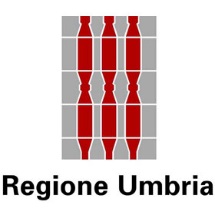 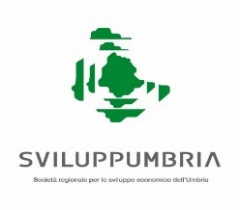 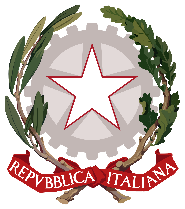 _______________________________________________________________________________________________Allegato 6DICHIARAZIONE IMPRESA UNICA AI SENSI ART. 2 REGOLAMENTO UE 1407/2013“DE MINIMIS”Dichiarazione sostitutiva di atto di notorietà ai sensi dell’art. 47 del D. P. R. 28 dicembre 2000, n. 445)La/Il sottoscritta/o ………………………………………, nato a …..………….. il ………..…, legale rappresentante dell’impresa ………..………………….……..….……., Codice Fiscale…….……………P.IVA ……………………..……in relazione alla domanda di agevolazioni presentata a valere sull’ Avviso SMALL 2023dichiara (di seguito barrare la casella interessata): non è controllata, né controlla, direttamente o indirettamente, altre imprese, nell’ambito dello stesso Stato membro:ovvero costituisce “impresa unica” così come definito dall’art. 2 del Reg. 1047/2013 “de Minimis” insieme alle seguenti altre imprese, a monte o a valle, alle quali è legata da un rapporto di collegamento, diretto o indiretto, nell’ambito dello stesso Stato membro:Imprese a monte (controllanti)Imprese a valle (controllate)SOTTOSCRIZIONE DEL LEGALE RAPPRESENTANTEIl sottoscritto dichiara di rendere le precedenti dichiarazioni ai sensi ai sensi dell’art. 46 del D.P.R. 28/12/2000 n. 445 e di essere consapevole delle responsabilità penali cui può andare incontro in caso di dichiarazione mendace o di esibizione di atto falso o contenente dati non rispondenti a verità, e della conseguente decadenza dai benefici eventualmente concessi sulla base di una dichiarazione non veritiera ai sensi degli artt. 75 e 76 del D.P.R. 28/12/2000 n. 445.Data____________________	Firma digitale del dichiarante     (Legale rappresentante/Titolare)Art. 2, par. 2 Regolamento n. 1407/2013 Ai fini del presente regolamento, s'intende per «Impresa Unica» l’insieme delle imprese fra le quali esiste almeno una delle relazioni seguenti: a) un’impresa detiene la maggioranza dei diritti di voto degli azionisti o soci di un’altra impresa; b) un’impresa ha il diritto di nominare o revocare la maggioranza dei membri del consiglio di amministrazione, direzione o sorveglianza di un’altra impresa; c) un’impresa ha il diritto di esercitare un’influenza dominante su un’altra impresa in virtù di un contratto concluso con quest’ultima oppure in virtù di una clausola dello statuto di quest’ultima; d) un’impresa azionista o socia di un’altra impresa controlla da sola, in virtù di un accordo stipulato con altri azionisti o soci dell’altra impresa, la maggioranza dei diritti di voto degli azionisti o soci di quest’ultima. Le imprese fra le quali intercorre una delle relazioni di cui al primo comma, lettere da a) a d), per il tramite di una o più altre imprese sono anch’esse considerate un’impresa unica.  DENOMINAZIONE IMPRESAFORMA GIURIDICACODICE FISCALE / PARTITA IVADENOMINAZIONE IMPRESAFORMA GIURIDICACODICE FISCALE / PARTITA IVA